2022 YILI RESİMLERLE KÖYDES ÇALIŞMALARIKÖYDES KÖY YOLLARI FAALİYETLERİ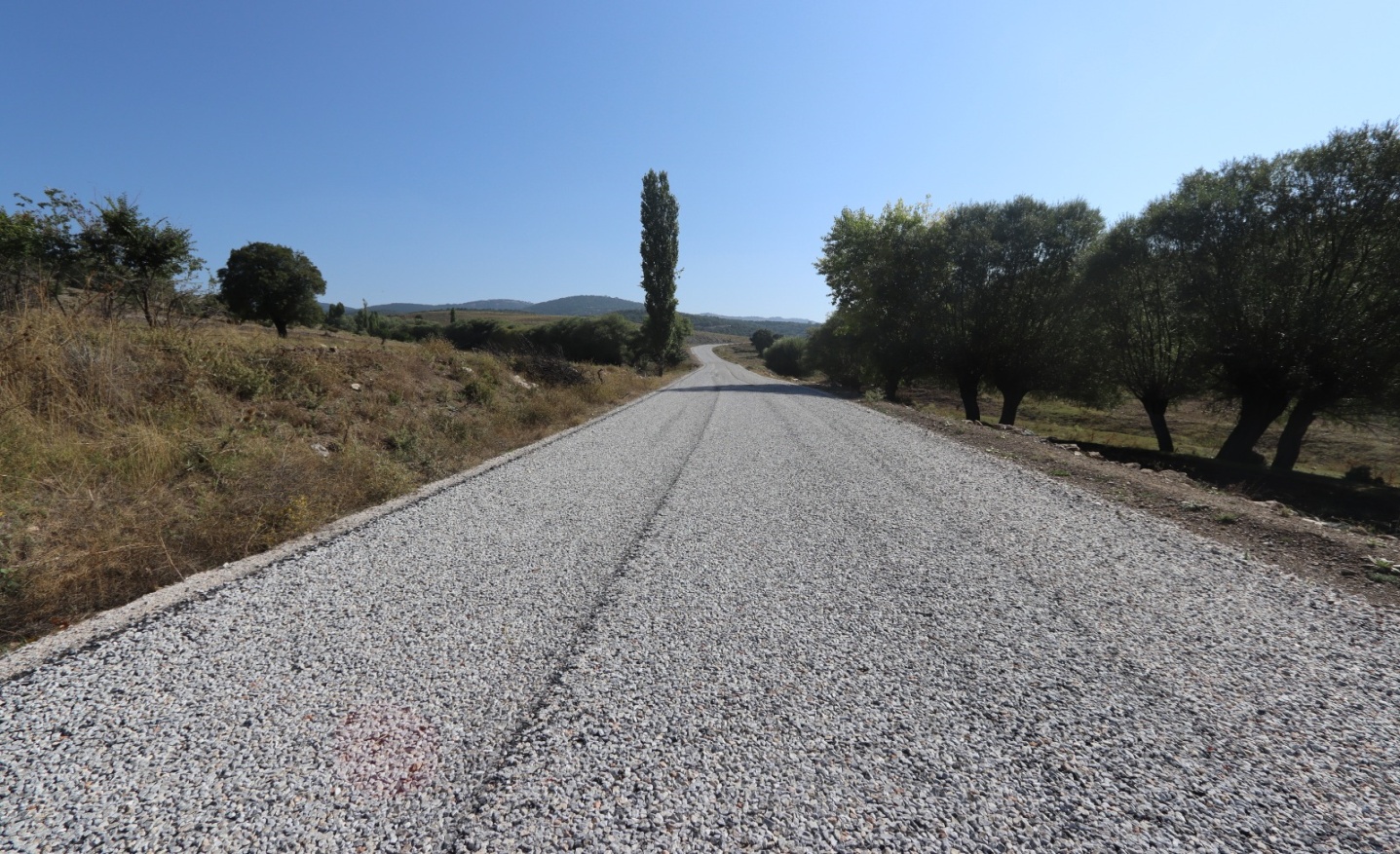 Merkez-Gr.Ky.İlt.Muhatboğazı--Ür.Çiftliği-Söğütyaylası-Lütfiye-Güllüdere  1.kat satih kaplama asfalt çalışması 7,3 km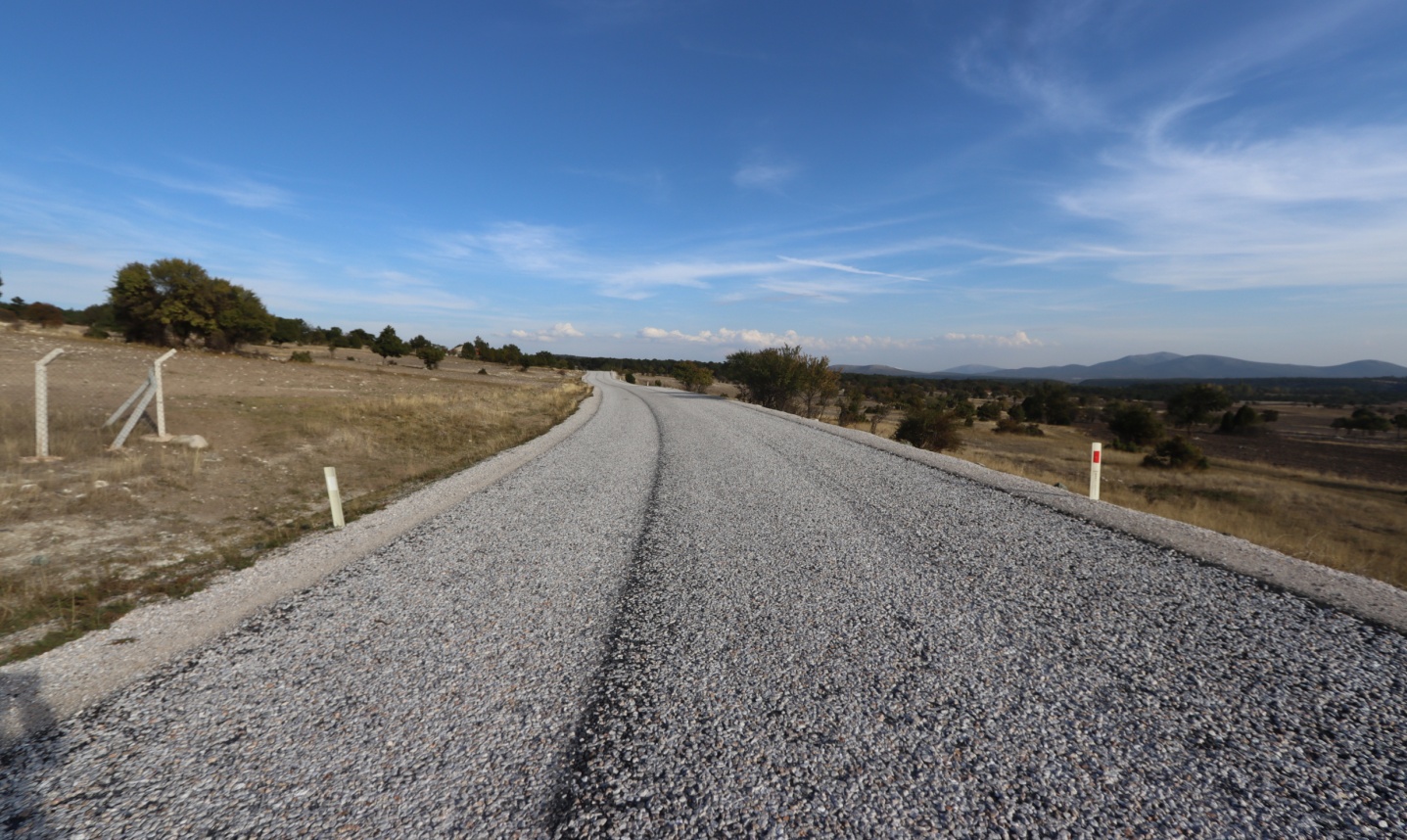 Merkez-Ky.İlt.(Kuyusinir)-Yaylababa 1.kat asfalt çalışması 1,7 km.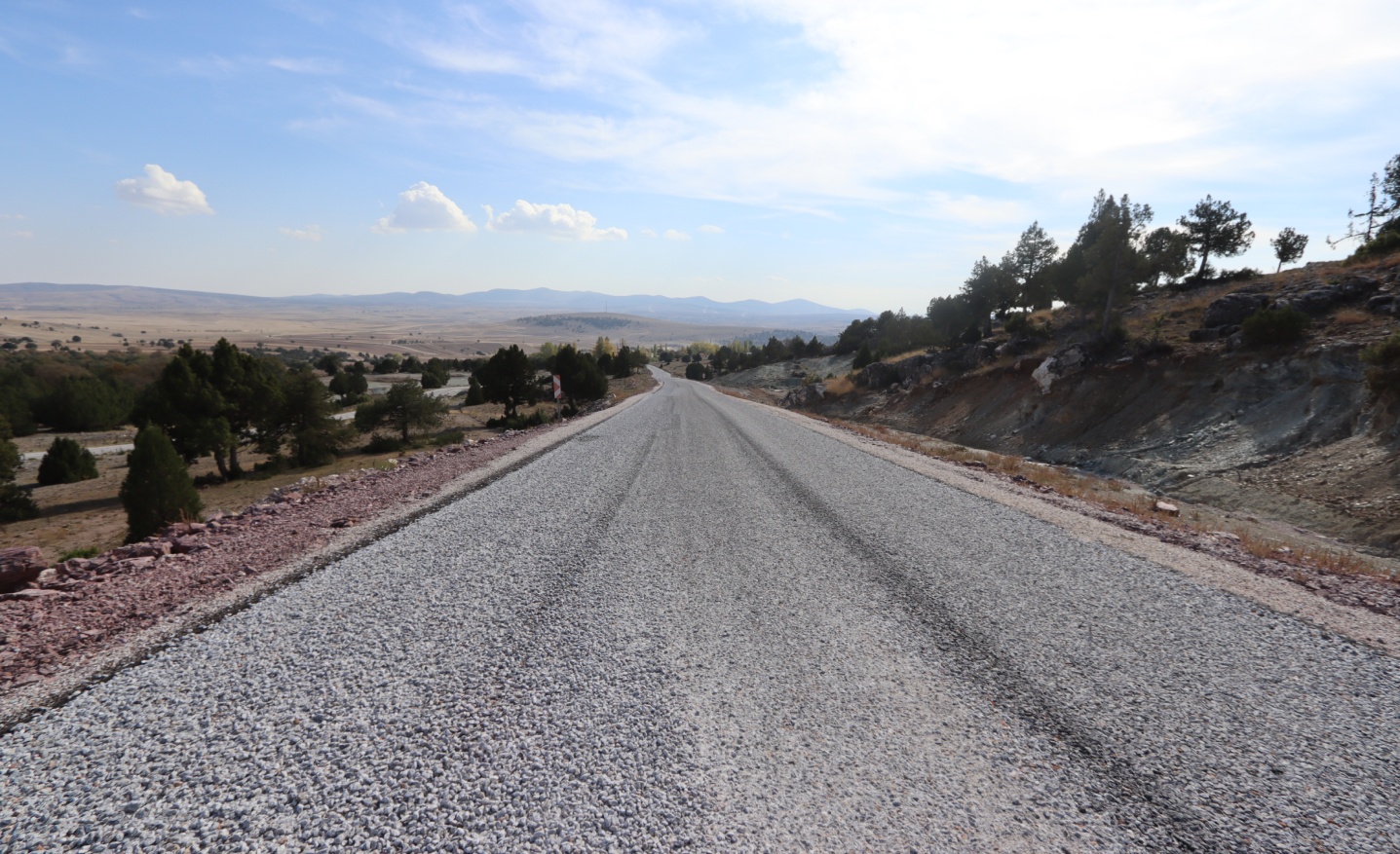 Merkez-Gr.Ky.İlt.-Ahiler-Çavuşçiftliği 1.kat satih kaplama çalışması  2 km.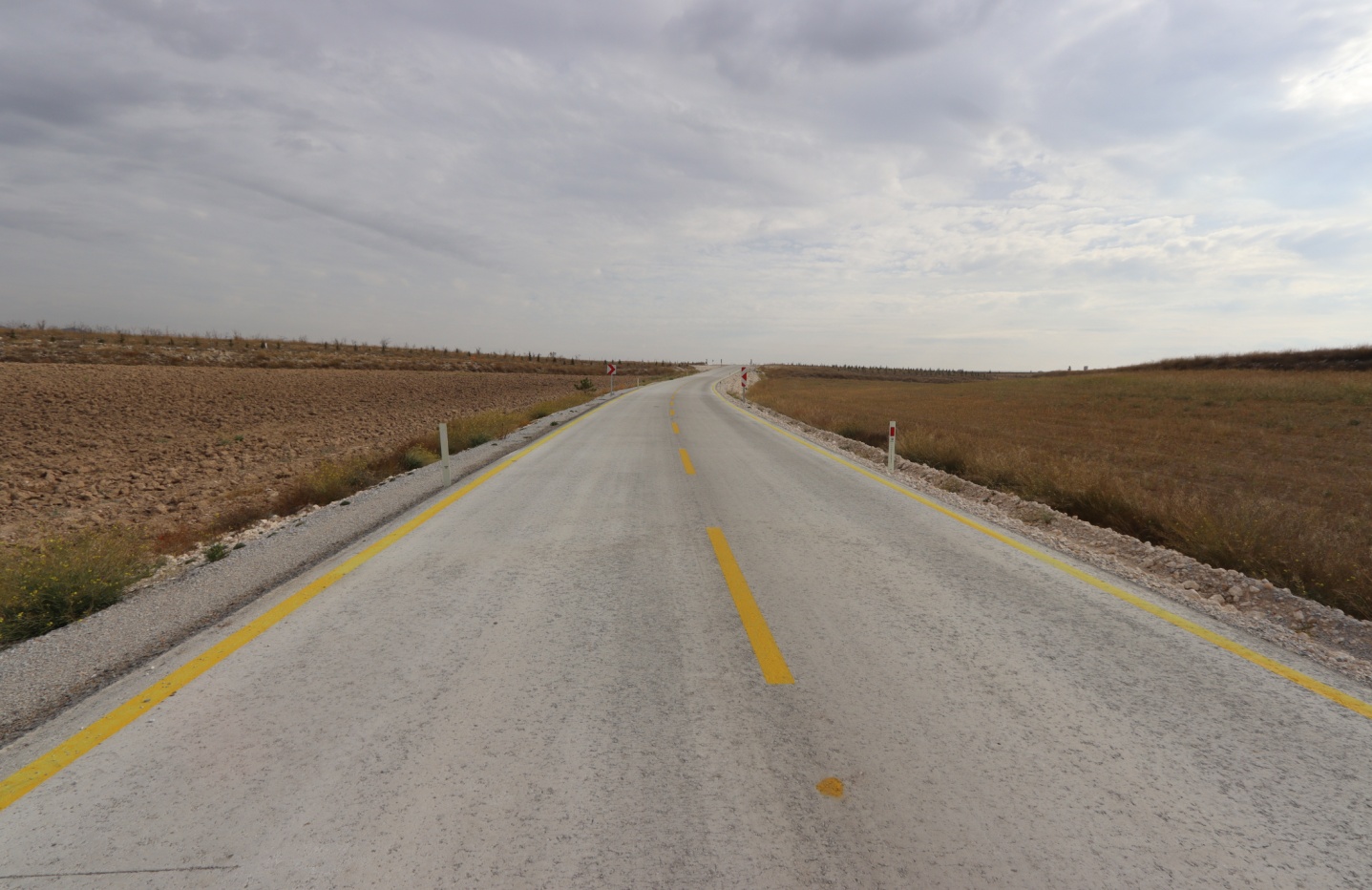                           Altıntaş- Dy.ilt-Yolçatı  -1 ,8 km.(SSB Beton Yol)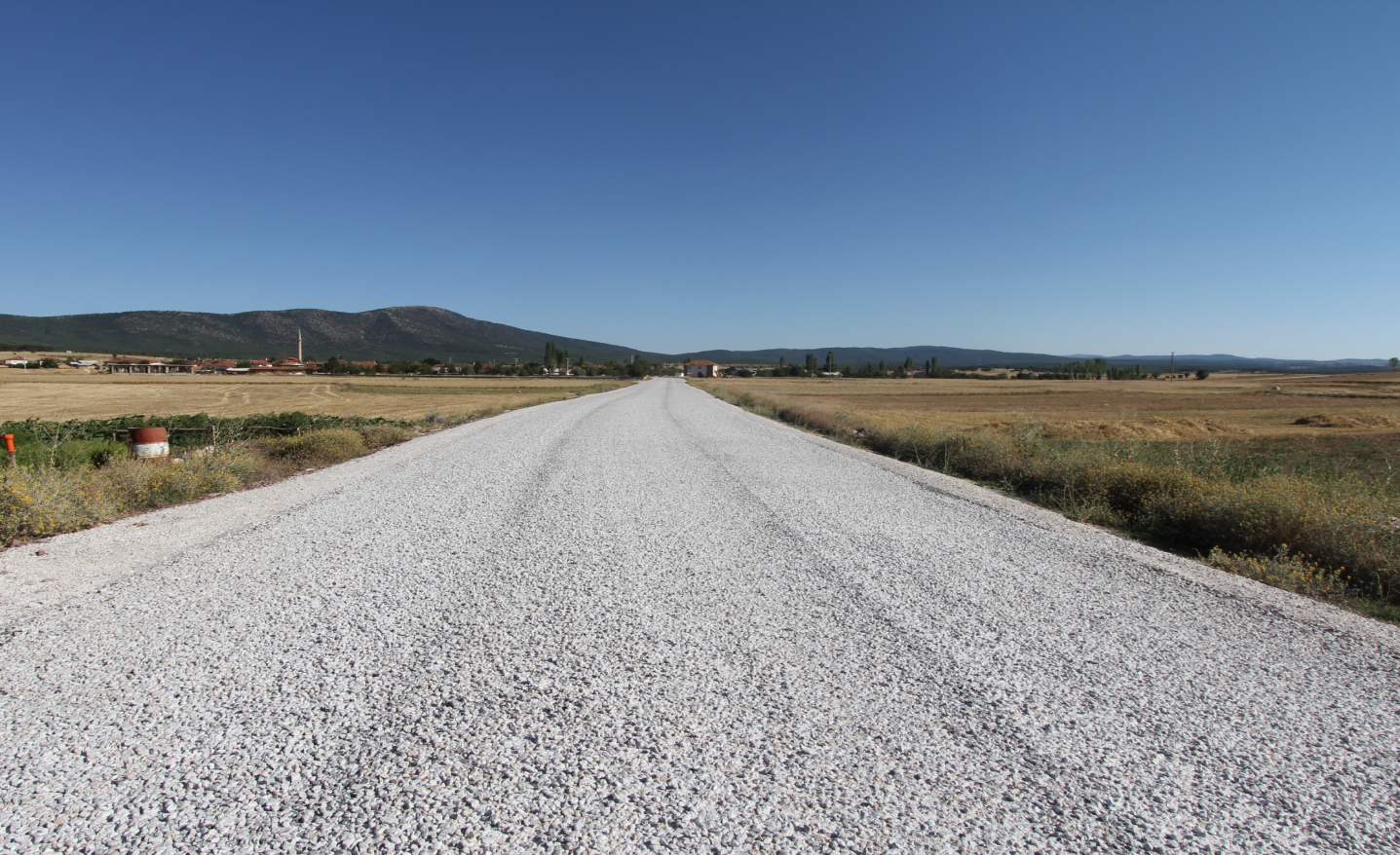                         Çavdarhisar -Gr.Ky.İlt.(Gökağaç)-Afşar  -1 .kat asfalt-1,5 km.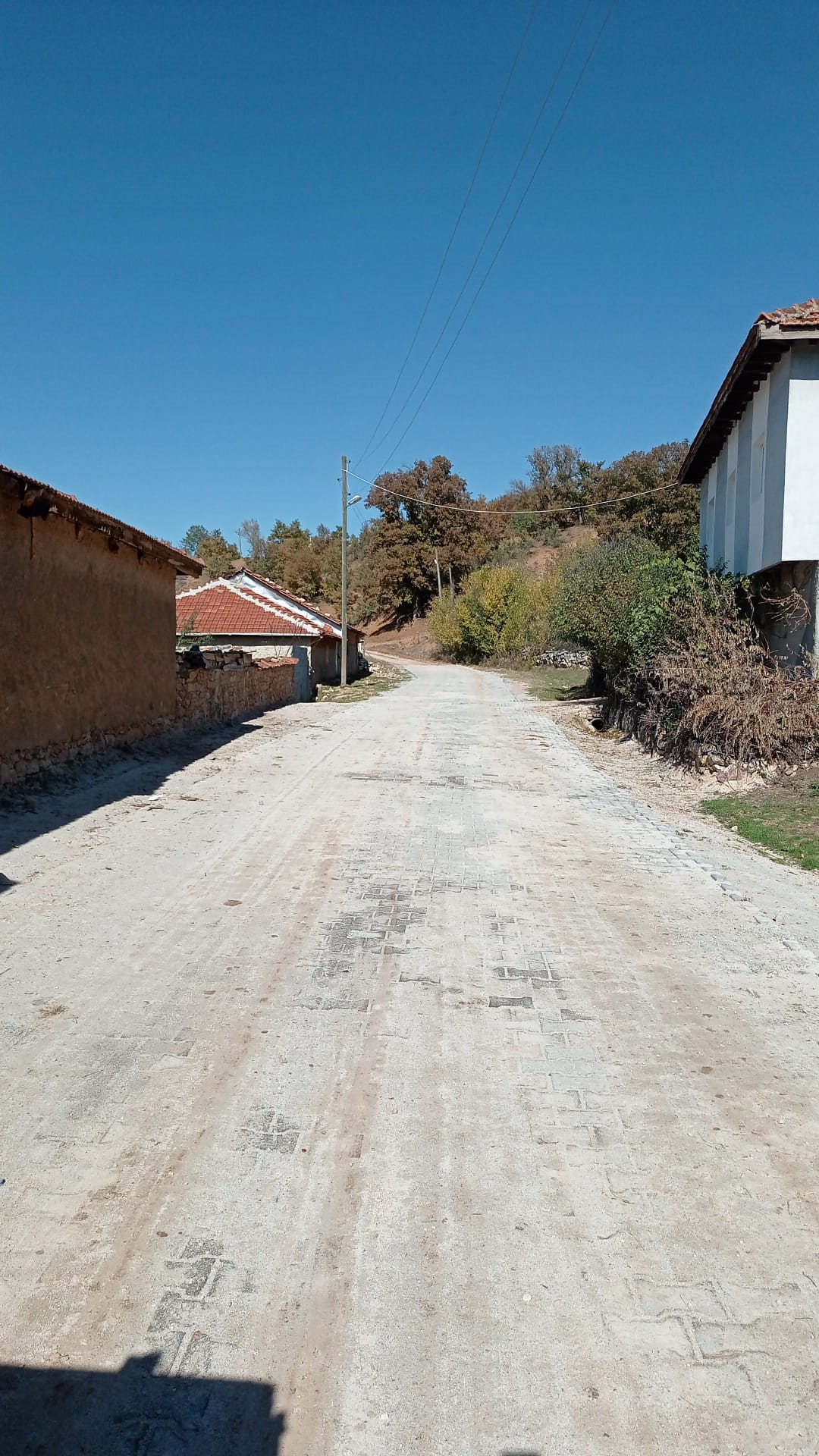                                          Çavdarhisar- Yağdığın köyü kilit taşı uygulaması 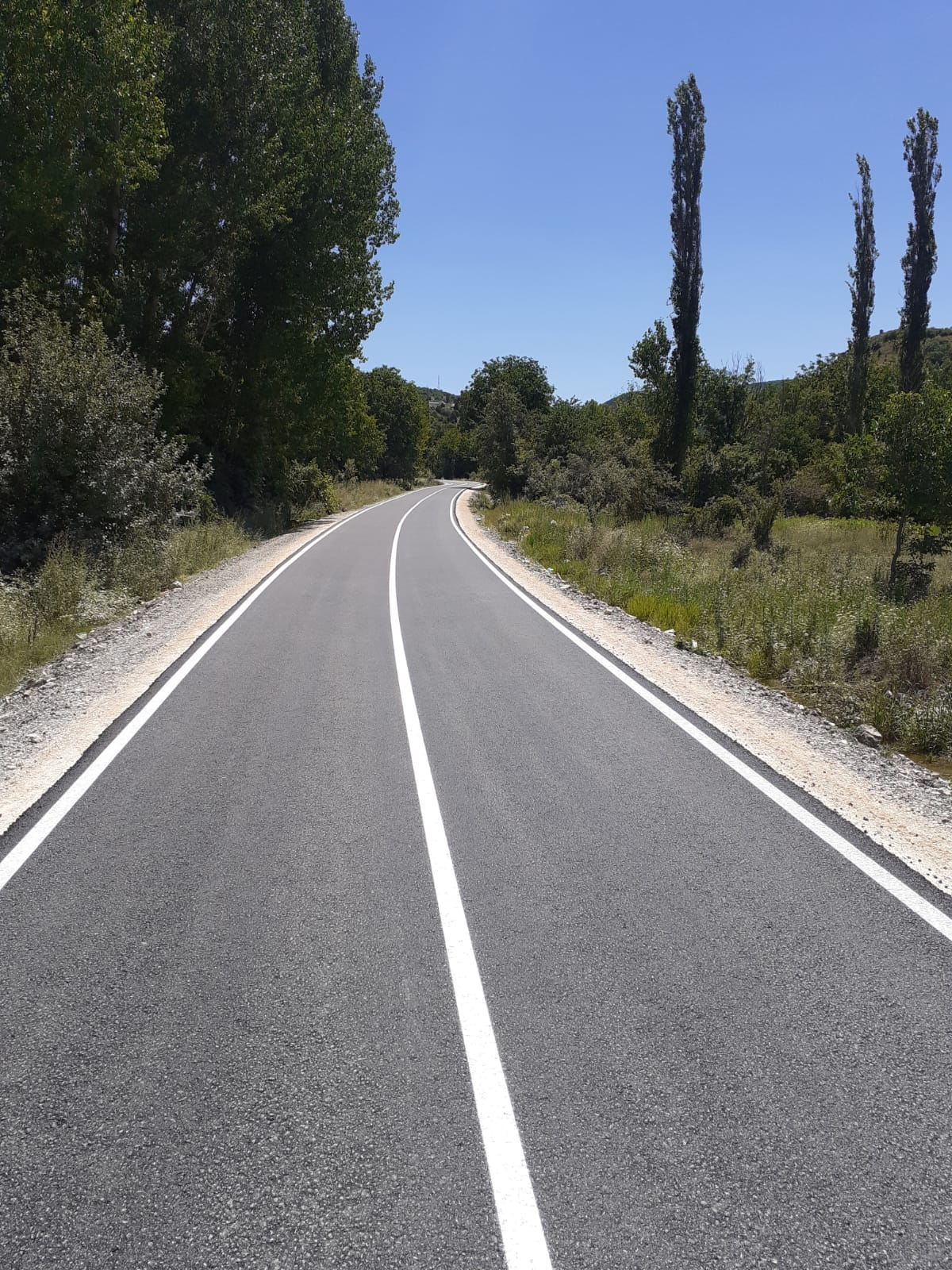                       Domaniç-Dy.İlt.-Güney   -1,6 km. (BSK Sıcak asfalt) 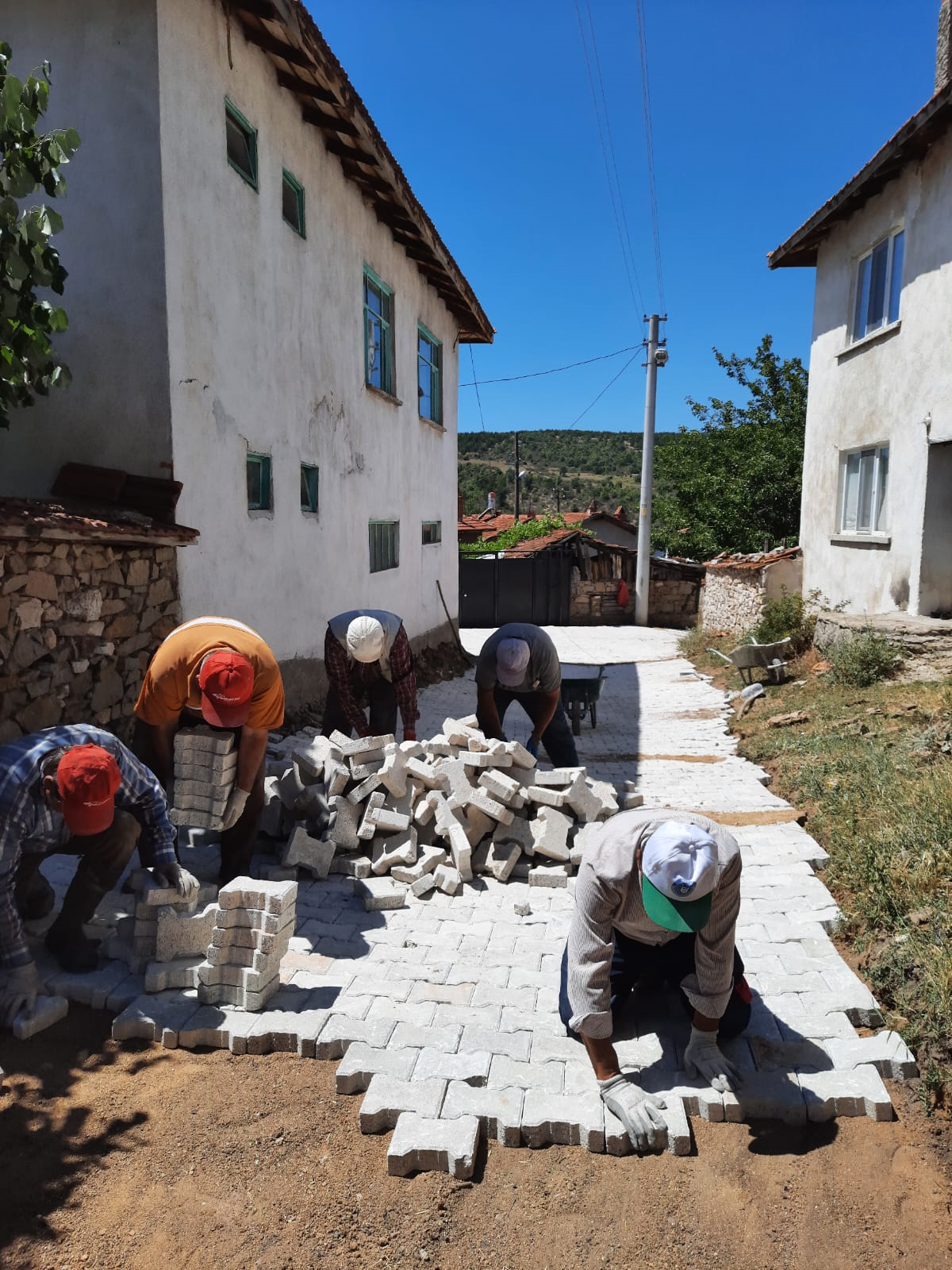                                         Domaniç-Sarıot köyü kilit taşı çalışması 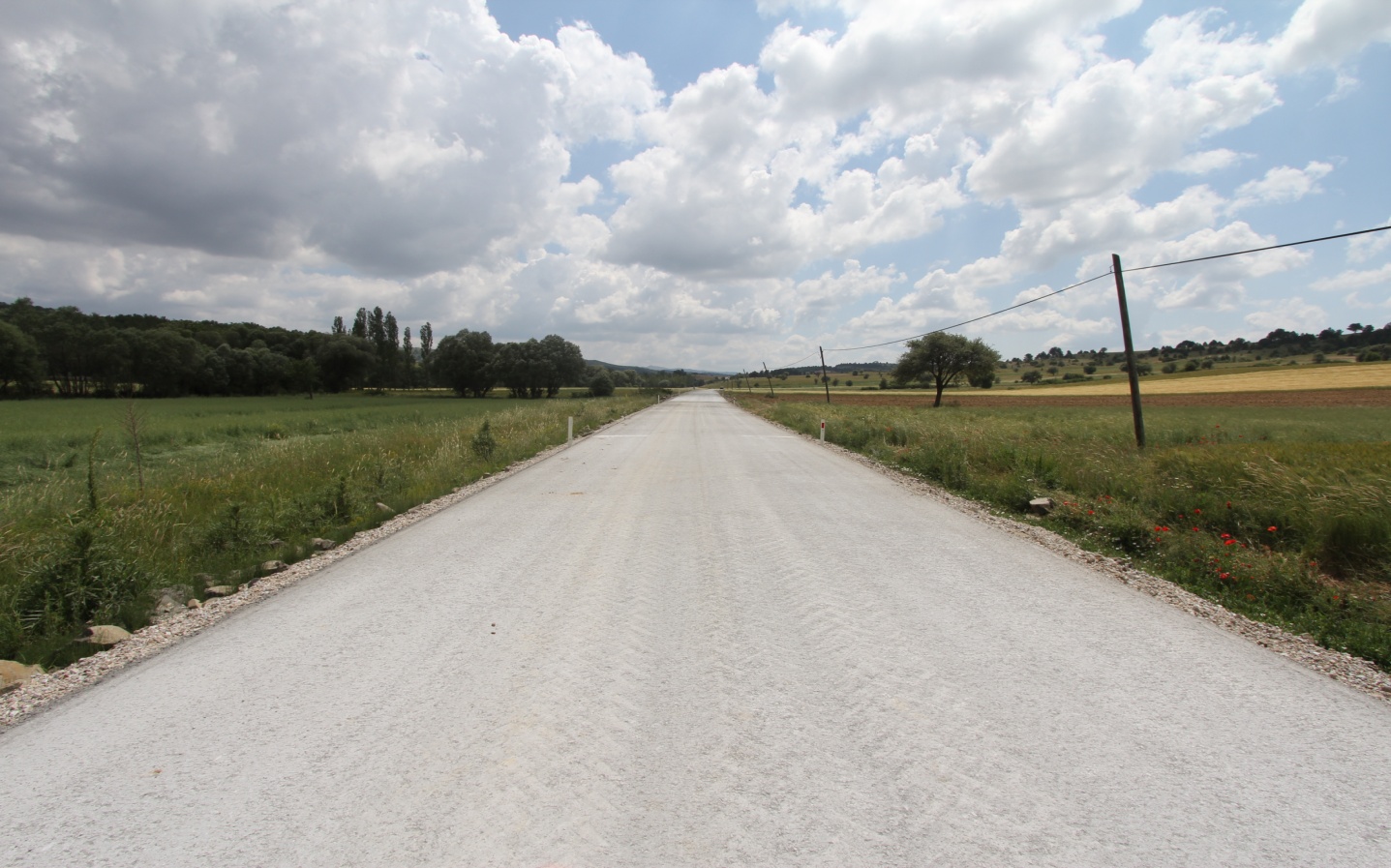                   Dumlupınar- İlçe Merkez ilt. Kızılca-Selkisaray-Hamur-0,8 km.SSB yapımı 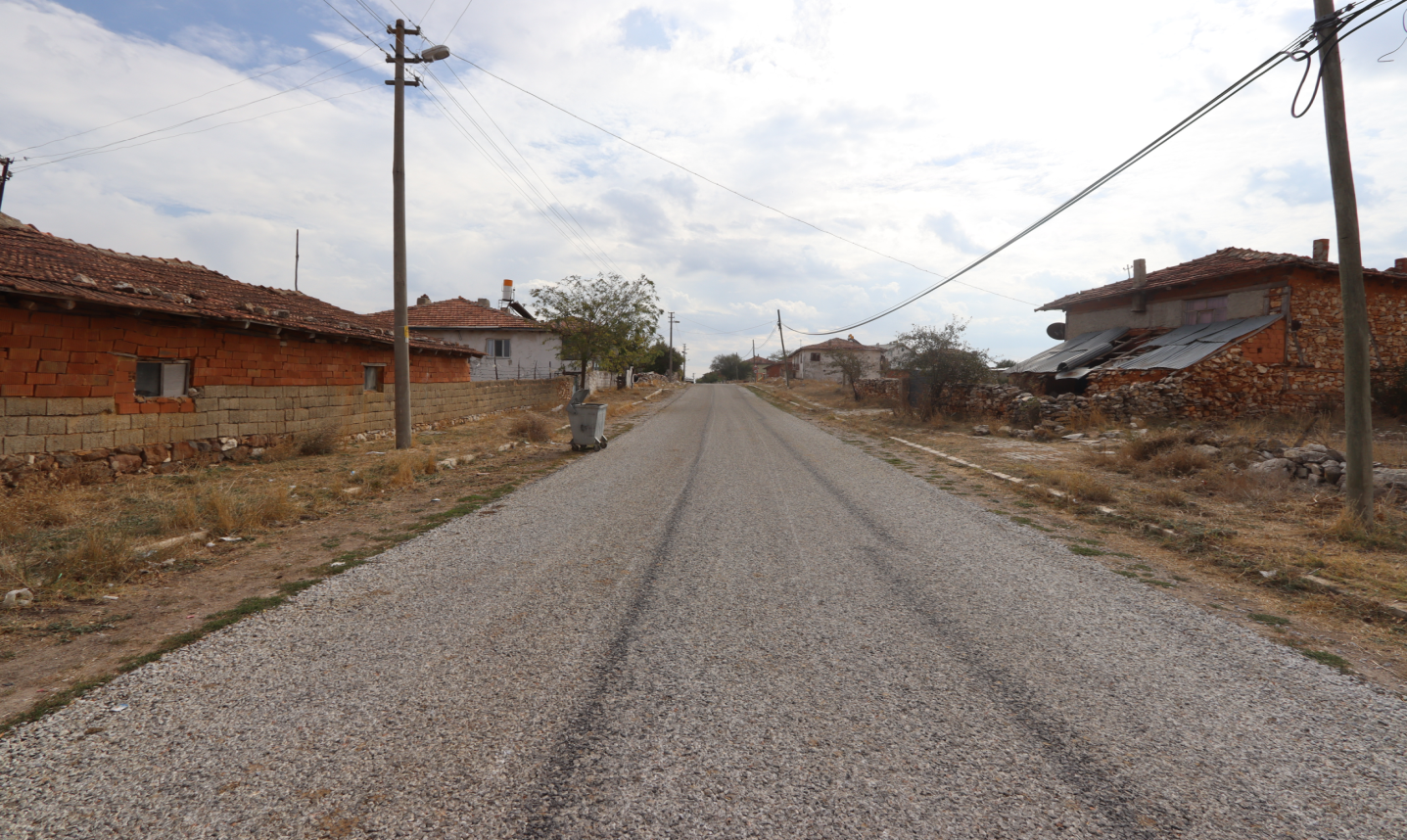     Dumlupınar-Allıören-Altıntaş İlçe Sınırı (Çalköy) 2.kat satih kaplama asfalt çalışması 2 km.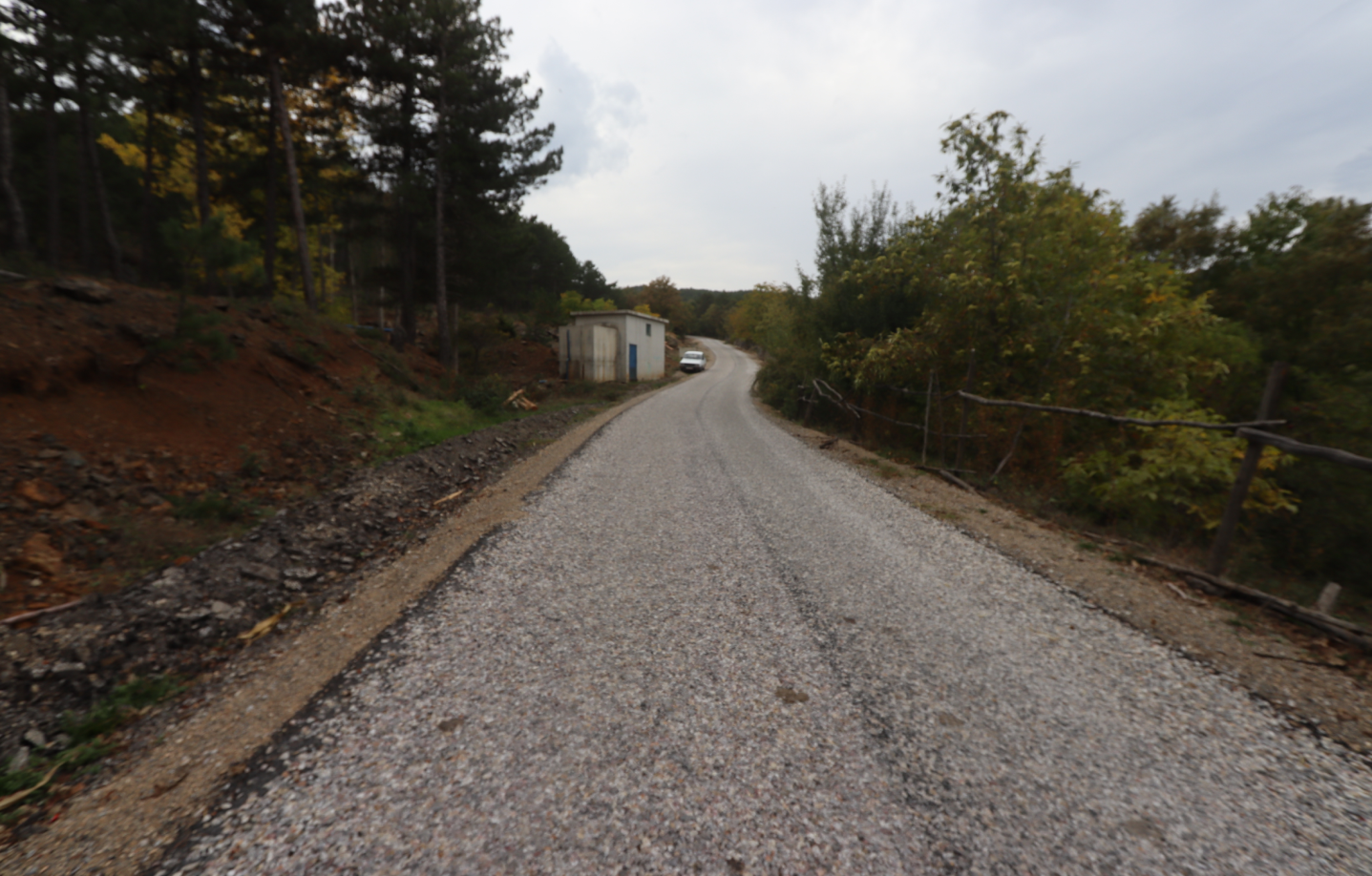                Emet- Katrandağı-Hisarcık İlçe Sınırı(Güldüren) (1.kat asfalt) 2,7 km.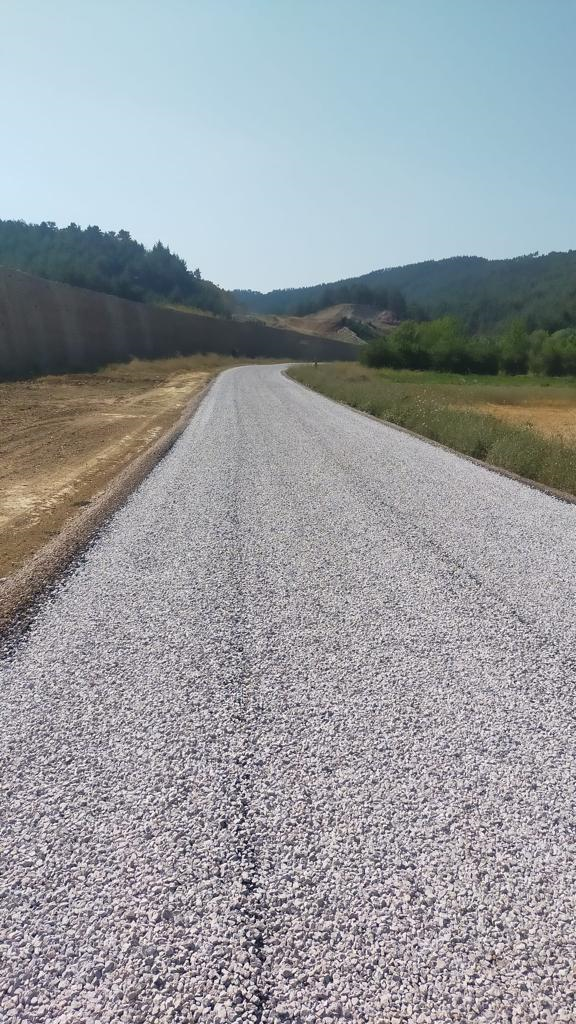                                          Gediz- Ilıca kaplıcası-Üzümlü köyü  -4,4 km.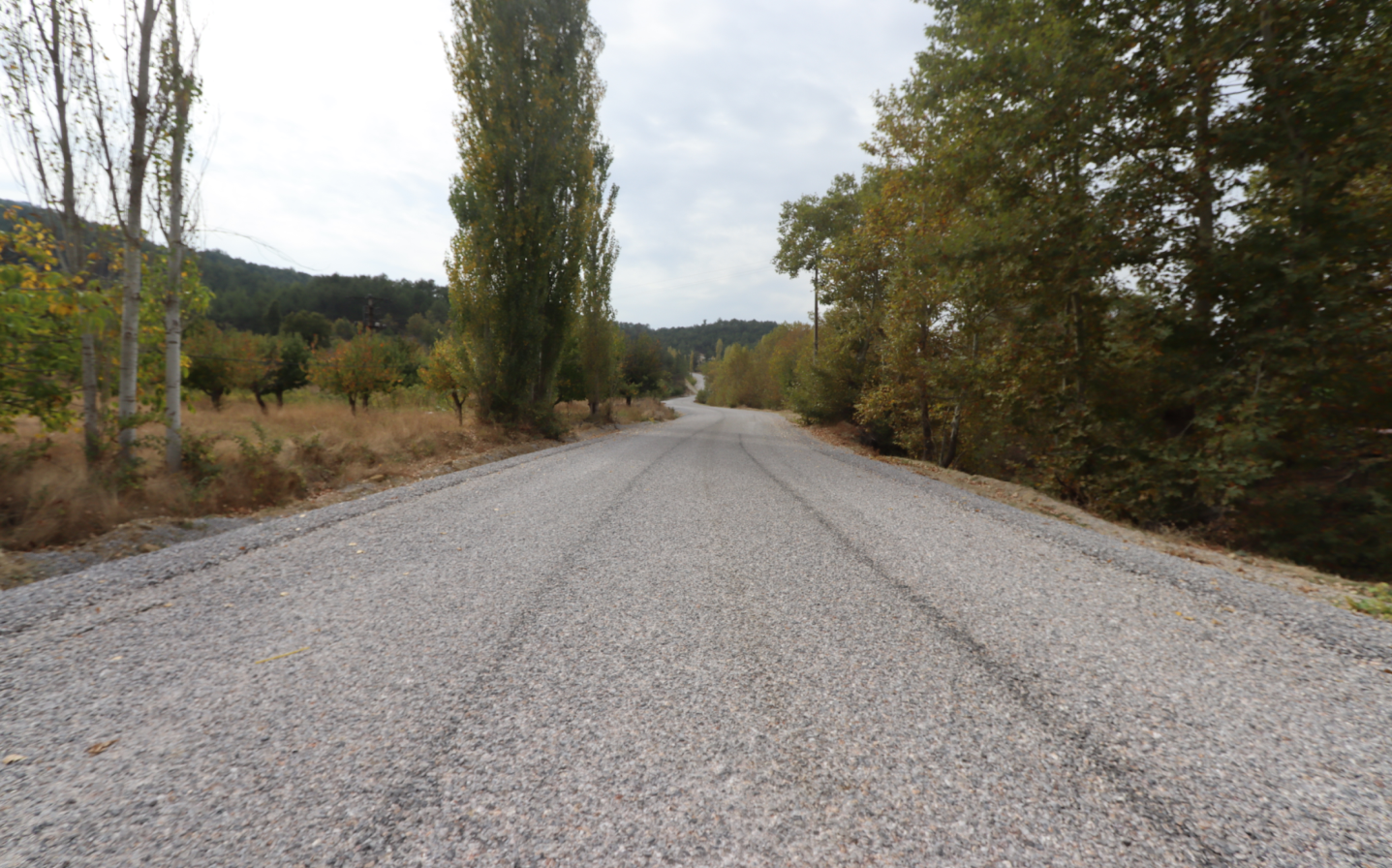          Pazarlar- İlçe Mrkz.ilt.-Yenice-Orhanlar-Saray-(1 kat asfalt) 1,7 km.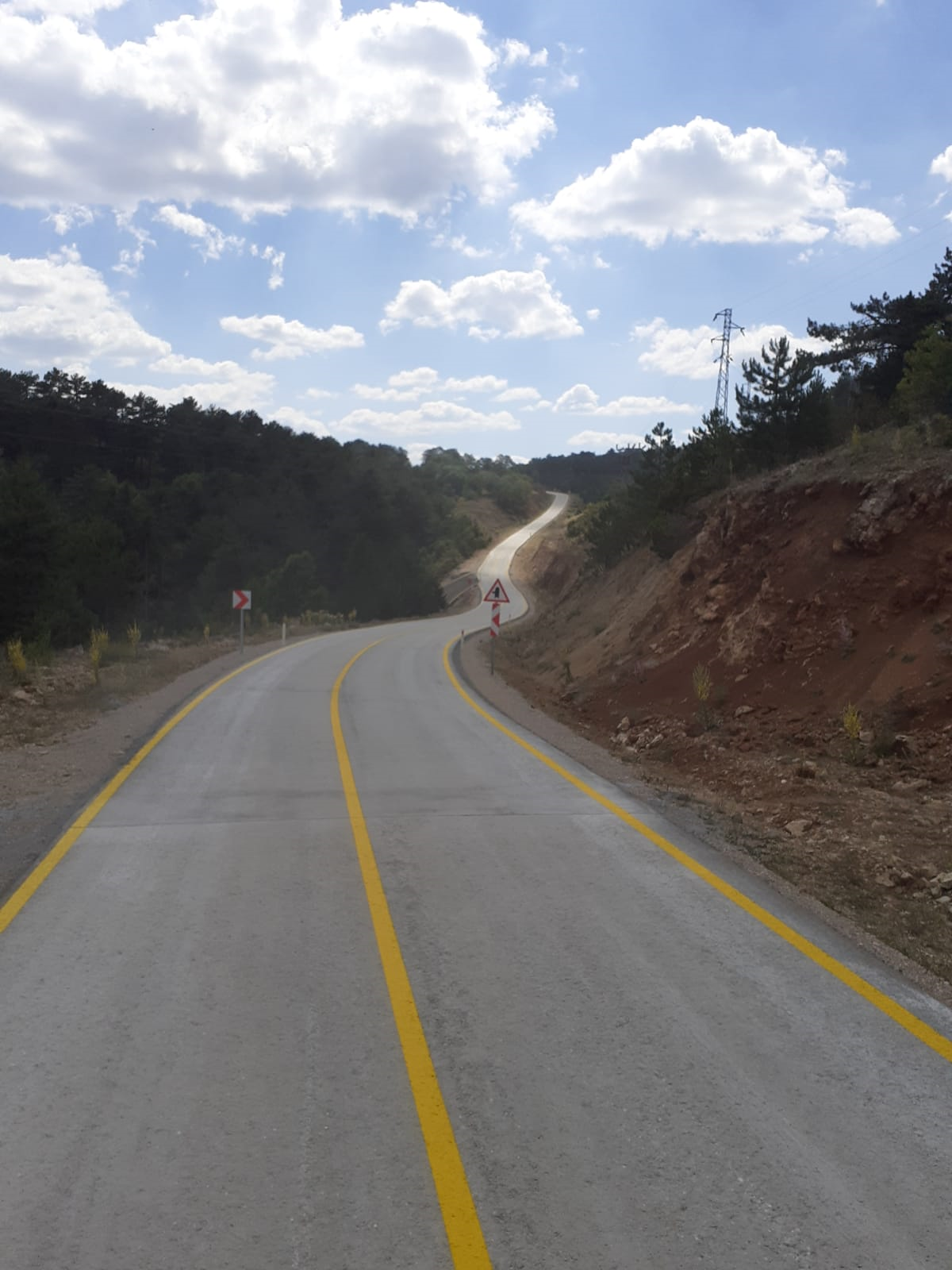                             Simav- İly.İlt. İnlice - Kestel Sıcak asfalt çalışması 5 km.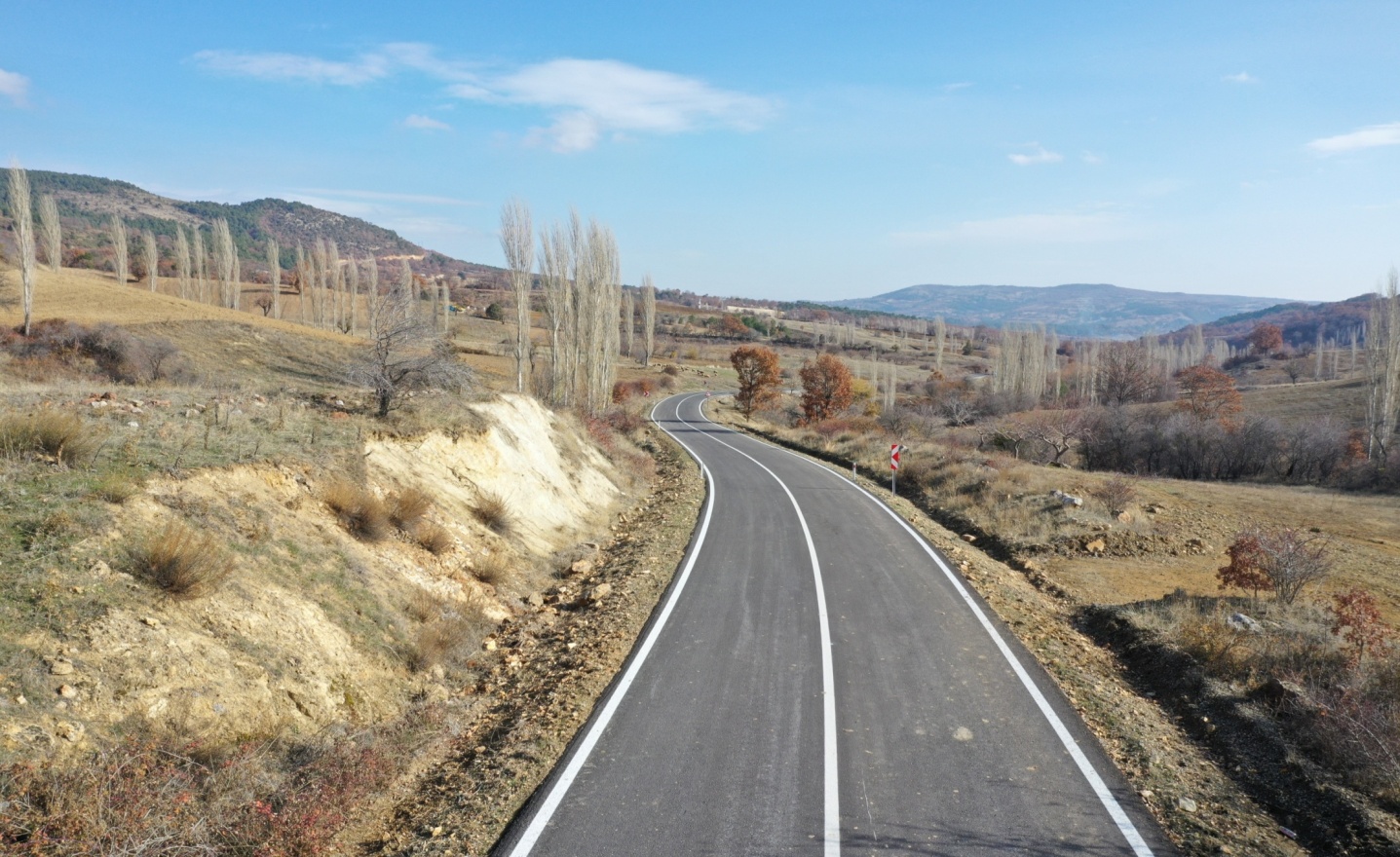                      Simav-Samat-Hıdırdivan-Pulluca BSK Sıcak asfalt 4 km.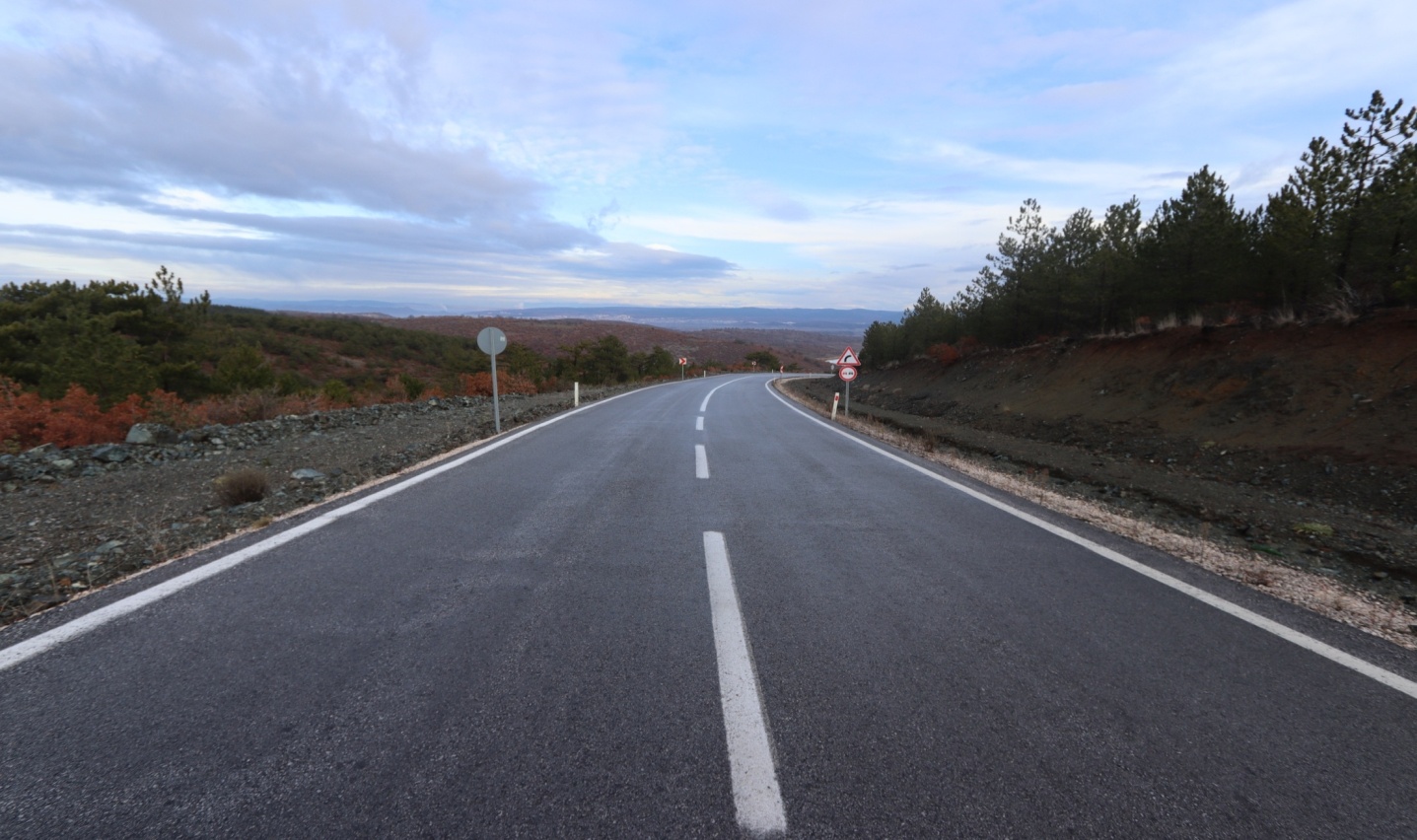        Tavşanlı-İly.İlt.-Karacakaş-Çıkrıcak-Üyücek-Çakıllı BSK Sıcak asfalt çalışması 4,5 km.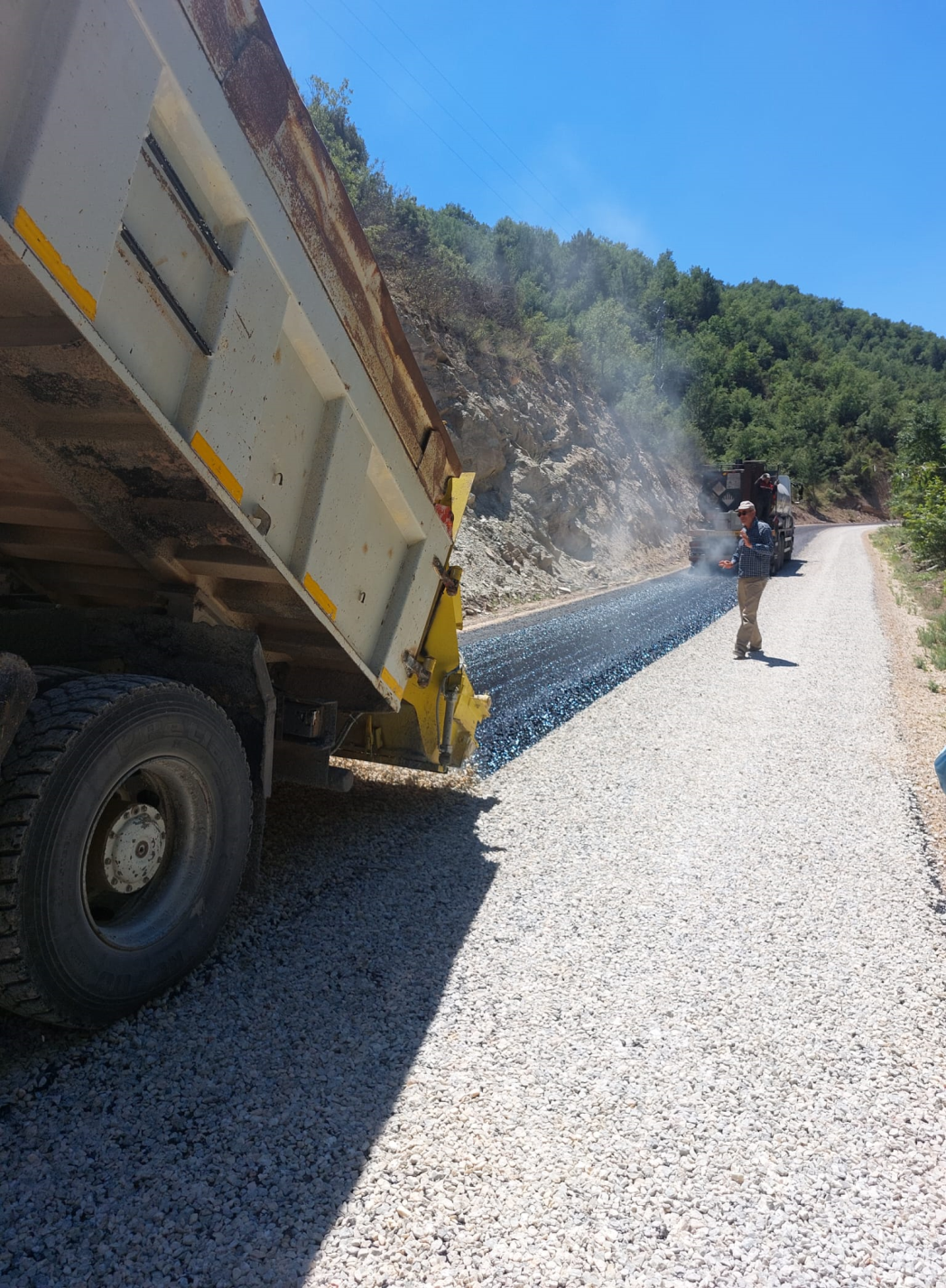                           Tavşanlı- İly.İlt.-Akçaşehir-Alpagut mah.-Dudaş 8,5 km